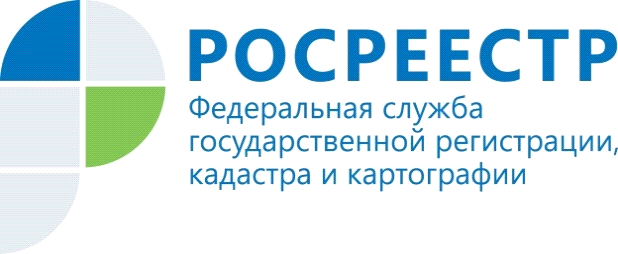 Как жители Республики Алтай оспаривали кадастровую стоимость своей недвижимости в 2021 годуКомиссия по рассмотрению споров о результатах определения кадастровой стоимости, действующая при Управлении Росреестра по Республике Алтай, подвела итоги работы за 2021 год.За отчетный период в Комиссию поступило 48 заявлений об установлении кадастровой стоимости в размере рыночной в отношении 48 объектов недвижимости. Приняты  к рассмотрению все 48  заявлений. Рассмотрено 56 заявлений в отношении 56 объектов недвижимости, из них 8 заявлений, поданных в  декабре 2020 года. В отношении 46 объектов недвижимости (96%) приняты решения в пользу заявителей, по 2 объектам недвижимости (4%) заявителям отказано в пересмотре величины кадастровой стоимости. Заявления об оспаривании результатов определения кадастровой стоимости земельных участков составили 19%, объектов капитального строительства 81%. «Снижение суммарной кадастровой стоимости в 2021 году составило примерно 58% (с 57269 тыс. руб. до 23663 тыс. руб.), а в 2020 году - 56% (с 571016 тыс. руб. до 248954 тыс. руб.)», - сообщил председатель Комиссии Алексей Филиппов.Материал подготовлен Управлением Росреестра по Республике Алтай